Publicado en España el 16/07/2020 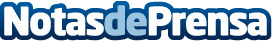 Casino777 se prepara para lanzar Street Fighter IICasino777 se enorgullece de anunciar el lanzamiento de un nuevo juego, Street Fighter II de NetEnt, proveedor que añade otro popular juego a su creciente lista de slots de alta calidadDatos de contacto:Casino 777Nota de prensa publicada en: https://www.notasdeprensa.es/casino777-se-prepara-para-lanzar-street_1 Categorias: Telecomunicaciones Marketing Juegos Entretenimiento E-Commerce http://www.notasdeprensa.es